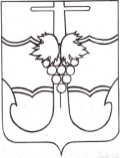 СОВЕТ МУНИЦИПАЛЬНОГО ОБРАЗОВАНИЯ ТЕМРЮКСКИЙ РАЙОН РЕШЕНИЕ № 640LXI сессия                             V  созыва«14»  марта  .                                          				    г.ТемрюкОб опубликовании проекта решения Совета муниципального образования Темрюкский район «О внесении изменений в Устав муниципального образования Темрюкский район», назначении даты проведения публичных слушаний, создании оргкомитета по проведению публичных слушаний, утверждении и опубликовании порядка учета предложений и участия граждан в обсуждении проекта решения Совета муниципального образования Темрюкский район «О внесении изменений в Устав муниципального образования Темрюкский район», создании рабочей группы по учету предложений по проекту решения Совета муниципального образования Темрюкский район «О внесении изменений в Устав муниципального образования Темрюкский район»В целях приведения в соответствие с действующим законодательством Российской Федерации Устава муниципального образования Темрюкский район, руководствуясь Федеральным законом от 6 октября 2003 года № 131-ФЗ «Об общих принципах организации местного самоуправления в Российской Федерации», Решением XXXII сессии Совета муниципального образования Темрюкский район от 28 августа 2006 года № 448 «О внесении изменений в решение XX сессии Совета муниципального образования Темрюкский район от 3 марта 2006 года № 312 «Об утверждении положения о публичных слушаниях на территории муниципального образования Темрюкский район», Совет муниципального образования Темрюкского района р е ш и л:1. Официально опубликовать проект решения Совета муниципального образования Темрюкский район «О внесении изменений в Устав муниципального образования Темрюкский район» (приложение № 1).2. Назначить  проведение публичных слушаний по теме «Рассмотрение проекта  решения  Совета  муниципального образования Темрюкский район  «О  внесении   изменений в Устав  муниципального образования Темрюкский район» на 3 апреля 2014года.3. Создать оргкомитет по проведению публичных слушаний по теме «Рассмотрение проекта решения Совета муниципального образования Темрюкский района «О внесении изменений в Устав муниципального образования Темрюкский район» (приложение №2).4. Утвердить и опубликовать порядок учета предложений и участия граждан в обсуждении проекта решения Совета муниципального образования Темрюкский район «О внесении изменений в Устав муниципального образования Темрюкский район» (приложение № 3).5. Создать рабочую группу по учету предложений по проекту решения Совета муниципального образования Темрюкский район «О внесении изменений в Устав муниципального образования Темрюкский район» (приложение № 4).6. Контроль за выполнением настоящего решения возложить на заместителя главы муниципального образования Темрюкский район А.Е.Зимина и постоянную комиссию Совета муниципального образования Темрюкский район по вопросам обеспечения законности, правопорядка, охраны прав и свобод граждан, развитию местного самоуправления (А.Г.Титаренко). 7. Официально опубликовать Решение Совета муниципального образования Темрюкский район «Об опубликовании проекта решения Совета муниципального образования Темрюкский район «О внесении изменений в Устав муниципального образования Темрюкский район», назначении даты проведения публичных слушаний, создании оргкомитета по проведению публичных слушаний, утверждении и опубликовании порядка учета предложений и участия граждан в обсуждении проекта решения Совета муниципального образования Темрюкский район «О внесении изменений в Устав муниципального образования Темрюкский район», создании рабочей группы по учету предложений по проекту решения Совета муниципального образования Темрюкский район «О внесении изменений в Устав муниципального образования Темрюкский район». 8. Настоящее   решение   вступает   в   силу   со   дня   его   официального опубликования.Приложение № 1к решению LXI сессииСовета муниципального образованияТемрюкский район V созываот «14» марта . № 640ПРОЕКТ РЕШЕНИЯ СОВЕТА МУНИЦИПАЛЬНОГО ОБРАЗОВАНИЯ ТЕМРЮКСКИЙ РАЙОНО внесении изменений в Устав муниципального образования Темрюкский районВ целях приведения в соответствие с действующим законодательством Российской Федерации Устава муниципального образования Темрюкский район, руководствуясь Федеральным законом от 6 октября 2003 года № 131-ФЗ «Об общих принципах организации местного самоуправления в Российской Федерации», Решением XXXII сессии Совета муниципального образования Темрюкский район от 28 августа 2006 года № 448 «О внесении изменений в решение XX сессии Совета муниципального образования Темрюкский район от 3 марта 2006 года № 312 «Об утверждении положения о публичных слушаниях на территории муниципального образования Темрюкский район» Совет муниципального образования Темрюкский район  р е ш и л:1. Внести в Устав муниципального образования Темрюкский район, принятый решением L сессии Совета муниципального образования Темрюкский район V созыва от 26 апреля 2013 года № 509, следующие изменения:1.1. Пункт 10) статьи 7 изложить в следующей редакции:«10)организация предоставления общедоступного и бесплатного дошкольного, начального общего, основного общего, среднего общего образования по основным общеобразовательным программам в муниципальных образовательных организациях (за исключением полномочий по финансовому обеспечению реализации основных общеобразовательных программ в соответствии с федеральными государственными образовательными стандартами), организация предоставления дополнительного образования детей в муниципальных образовательных организациях (за исключением дополнительного образования детей, финансовое обеспечение которого осуществляется органами государственной власти Краснодарского края), создание условий для осуществления присмотра и ухода за детьми, содержания детей в муниципальных образовательных организациях, а также организация отдыха детей в каникулярное время;».1.2.Статью 7 дополнить пунктом 27.1) следующего содержания:«27.1) разработка и осуществление мер, направленных на укрепление межнационального и межконфессионального согласия, поддержку и развитие языков и культуры народов Российской Федерации, проживающих на территории муниципального образования Темрюкский район, реализацию прав национальных меньшинств, обеспечение социальной и культурной адаптации мигрантов, профилактику межнациональных (межэтнических) конфликтов;1.3. Пункт 28) статьи 7 изложить в следующей редакции:«28) утверждение схемы размещения рекламных конструкций, выдача разрешений на установку и эксплуатацию рекламных конструкций на территории муниципального образования Темрюкский район, аннулирование таких разрешений, выдача предписаний о демонтаже самовольно установленных рекламных конструкций на территории муниципального образования Темрюкский район, осуществляемые в соответствии с Федеральным законом от 13.03.2006 № 38-ФЗ «О рекламе»;1.4. Пункт 31) статьи 7 признать утратившим силу.1.5. В пункте 36) статьи 7 слово «учреждениях» заменить словом «организациях» и слова «оказания гражданам Российской Федерации бесплатной медицинской помощи» заменить словами «бесплатного оказания гражданам медицинской помощи».1.6. Статью 7 дополнить пунктом 37.1) следующего содержания:«37.1)присвоение адресов объектам адресации, изменение, аннулирование адресов, присвоение наименований элементам улично-дорожной сети (за исключением автомобильных дорог федерального значения, автомобильных дорог регионального или межмуниципального значения), наименований элементам планировочной структуры в границах межселенной территории муниципального района, изменение, аннулирование таких наименований, размещение информации в государственном адресном реестре;».1.7. В пункте 5) статьи 8 слова «учреждений высшего профессионального образования» заменить словами «организаций высшего образований».1.8. В пункте 3) статьи 9 слова «формирование и размещение муниципального заказа» заменить словами «осуществление закупок товаров, работ, услуг для обеспечения муниципальных нужд».1.9. Пункт 10) статьи 9 изложить в следующей редакции:«10) организация профессионального образования и дополнительного профессионального образования главы муниципального образования Темрюкский  район, депутатов Совета муниципального образования Темрюкский район, муниципальных служащих и работников муниципальных учреждений;».1.10. Часть 3 статьи 12 после слов «Решение о» дополнить словами «назначении и».1.11. Статью 14 изложить в следующей редакции:«Статья 14.Голосование по отзыву главы муниципального образования Темрюкский район, по вопросам изменения границ муниципального образования Темрюкский район, преобразования муниципального образования Темрюкский район1. Инициатива проведения голосования по отзыву главы муниципального образования Темрюкский  район принадлежит гражданам Российской Федерации, имеющим право на участие в местном референдуме.2.Основаниями для отзыва главы муниципального образования Темрюкский район могут служить только его конкретные противоправные решения или действия (бездействие) в случае их подтверждения в судебном порядке. Основаниями для отзыва главы муниципального образования Темрюкский район, в случае их подтверждения в судебном порядке, являются:1) нарушение срока издания муниципального акта, необходимого для реализации решения, принятого путем прямого волеизъявления населения;2) неисполнение полномочий главы муниципального образования, под которым понимается систематическое без уважительных причин либо умышленное уклонение от осуществления своих полномочий, предусмотренных настоящим уставом, повлекшее нарушение прав и свобод граждан.Отзыв по указанным основаниям не освобождает главу муниципального образования Темрюкский район от иной ответственности, установленной за допущенные нарушения федеральным законодательством.3.Право отзыва не может быть использовано в период со дня инициирования вопроса о досрочном прекращении полномочий главы муниципального образования Темрюкский район в порядке, установленном статьей 74 Федерального закона от 06.10.2003 № 131-ФЗ «Об общих принципах организации местного самоуправления в Российской Федерации». Глава муниципального образования Темрюкский район имеет право давать избирателям объяснения по поводу обстоятельств, выдвигаемых в качестве оснований для отзыва.4. Для выдвижения инициативы проведения голосования по отзыву главы муниципального образования Темрюкский  район и сбора подписей граждан в ее поддержку необходимо образовать инициативную группу в количестве не менее 10 человек.Инициативная группа образуется гражданами, указанными в части 1 настоящей статьи, на собрании. Инициаторы проведения собрания обязаны заблаговременно известить о времени и месте проведения собрания комиссию и лицо, отзыв которого инициируется. При этом указанному лицу должна быть обеспечена возможность выступить на собрании инициативной группы и дать участникам собрания объяснения по поводу обстоятельств, выдвигаемых в качестве оснований для его отзыва. Несоблюдение указанных требований является основанием для отказа инициативной группе в регистрации.Решение об образовании инициативной группы принимается тайным голосованием и считается принятым, если за него проголосовало более половины участников собрания, но не менее 10 человек.5. Инициативная группа не позднее трех дней со дня проведения собрания обращается с ходатайством о регистрации группы в комиссию.В ходатайстве инициативной группы должны быть указаны основания отзыва главы муниципального образования Темрюкский район, а также фамилия, имя, отчество, дата и место рождения, серия, номер и дата выдачи паспорта или документа, заменяющего паспорт гражданина, с указанием наименования или кода выдавшего его органа, а также адрес места жительства каждого члена инициативной группы и лиц, уполномоченных действовать от ее имени. К ходатайству должно быть приложено вступившее в законную силу решение суда, подтверждающее факт наличия конкретных противоправных решений или действий (бездействия) отзываемого лица, и протокол собрания инициативной группы, на котором было принято решение о его отзыве. Указанный протокол должен содержать следующие решения:1) об образовании инициативной группы по отзыву главы муниципального образования Темрюкский район;2) о назначении уполномоченных представителей инициативной группы.6. Комиссия в течение пятнадцати дней со дня поступления указанных документов обязана их рассмотреть и принять решение о регистрации либо об отказе в регистрации инициативной группы по отзыву главы муниципального образования Темрюкский район.В регистрации инициативной группе может быть отказано только в случае нарушения установленного настоящей статьей порядка выдвижения инициативы проведения голосования по отзыву главы муниципального образования Темрюкский район.При регистрации инициативной группе по отзыву главы муниципального образования Темрюкский район выдается регистрационное свидетельство, форма которого устанавливается комиссией. Срок действия регистрационного свидетельства оканчивается одновременно с окончанием кампании по отзыву главы муниципального образования Темрюкский район.7. Регистрация инициативной группы является основанием для сбора подписей, необходимых для назначения голосования по отзыву главы муниципального образования Темрюкский район.Подписи собираются путем заполнения подписных листов, содержащих предложение о проведении голосования по отзыву. Подписные листы изготавливаются по форме, установленной приложением 9 к Федеральному закону от 12.06.2002 № 67-ФЗ «Об основных гарантиях избирательных прав и права на участие в референдуме граждан Российской Федерации», с учетом особенностей их оформления, определенных Законом Краснодарского края от 23.07.2003 № 606-КЗ «О референдумах в Краснодарском крае».Число подписей, необходимых для назначения голосования по отзыву главы муниципального образования Темрюкский  район, составляет 5 процентов от числа избирателей, зарегистрированных на территории муниципального образования Темрюкский район.Число представляемых в комиссию подписей, собранных в поддержку инициативы проведения голосования по отзыву, может превышать число подписей, необходимое для назначения голосования по отзыву, но не более чем на 10 процентов.Подписи могут собираться со дня, следующего за днем регистрации инициативной группы и выдачи ей регистрационного свидетельства. Изготовление подписных листов оплачивается из соответствующего фонда по отзыву. Период сбора подписей составляет 20 дней. 8. Комиссия в течение десяти дней проверяет соблюдение порядка сбора подписей, оформления подписных листов, достоверность сведений об избирателях и подписей избирателей, собранных в поддержку инициативы проведения голосования по отзыву.Проверке могут подлежать все представленные подписи или часть этих подписей, но не менее 20 процентов от установленного в части7настоящей статьи их количества, необходимого для назначения голосования по отзыву. Число подписей, подлежащих проверке, определяет организующая голосование по отзыву комиссия.Если комиссией принято решение о проверке части представленных подписей, то подписные листы, подлежащие проверке, отбираются посредством случайной выборки (жребия), проводимой (проводимого) членами комиссии с правом решающего голоса в порядке, установленном комиссией. Итоги проведенной проверки оформляются решением комиссии о соответствии либо не соответствии порядка выдвижения инициативы по отзыву главы муниципального образования Темрюкский район требованиям действующего законодательства и настоящего устава.Если в результате соответствующей проверки установлено, что представленных подписей достаточно для выдвижения инициативы по отзыву, комиссия направляет подписные листы, протокол об итогах сбора подписей и заверенную копию своего решения о результатах проверки подписей в Совет для принятия решения о назначении голосования по отзыву (копия указанного решения направляется уполномоченному представителю инициативной группы).9. Совет принимает решение о назначении голосования по отзыву главы муниципального образования Темрюкский район не позднее чем через 15 календарных дней со дня поступления указанных документов. Решение о назначении голосования должно быть принято не позднее чем за 55 дней до дня голосования. Голосование по отзыву может быть назначено только на воскресенье. Не допускается назначение голосования на предпраздничный и нерабочий праздничный дни, на день, следующий за нерабочим праздничным днем, а также на воскресенье, которое в установленном порядке объявлено рабочим днем.Решение о назначении голосования по отзыву подлежит официальному опубликованию в средствах массовой информации не позднее чем через 5 дней со дня его принятия. 10. Голосование по отзыву осуществляется в границах избирательных участков, образованных в соответствии с Федеральным законом от 12.06.2002 № 67-ФЗ «Об основных гарантиях избирательных прав и права на участие в референдуме граждан Российской Федерации». При проведении голосования по отзыву в качестве участковых комиссий действуют участковые избирательные комиссии, сформированные в соответствии с Федеральным законом от 12.06.2002 № 67-ФЗ «Об основных гарантиях избирательных прав и права на участие в референдуме граждан Российской Федерации».Составление и уточнение списков участников голосования по отзыву осуществляются в порядке, предусмотренном Федеральным законом от 12.06.2002 № 67-ФЗ «Об основных гарантиях избирательных прав и права на участие в референдуме граждан Российской Федерации», Законом Краснодарского края от 23.07.2003 № 606-КЗ «О референдумах в Краснодарском крае».11. Для участия в голосовании по отзыву избиратель получает бюллетень для голосования по отзыву.Форма и текст бюллетеня, число бюллетеней, а также порядок осуществления контроля за изготовлением бюллетеней утверждается комиссией не позднее чем за 20дней до дня голосования. Текст бюллетеня должен быть размещен только на одной его стороне.В верхней части бюллетеня для голосования по отзыву указывается фамилия, имя, отчество, год рождения, место жительства, должность и дата избрания лица, отзыв которого инициируется, а также воспроизводится текст с указанием основания (оснований) отзыва. Далее указываются варианты волеизъявления голосующего словами: «За отзыв», «Против отзыва», под которыми помещаются пустые квадраты.12. Голосование по отзыву главы муниципального образования Темрюкский район проводится в порядке, установленном Федеральным законом от 12.06.2002 № 67-ФЗ «Об основных гарантиях избирательных прав и права на участие в референдуме граждан Российской Федерации», Законом Краснодарского края от 23.07.2003 № 606-КЗ «О референдумах в Краснодарском крае», с учетом особенностей, предусмотренных Федеральным законом от 06.10.2003 № 131-ФЗ «Об общих принципах организации местного самоуправления в Российской Федерации».13.Глава муниципального образования Темрюкский район считается отозванным, если за отзыв проголосовало не менее половины избирателей, зарегистрированных на территории муниципального образования.В ином случае комиссия признает решение об отзыве не принятым.14. Комиссия после подписания протокола о результатах голосования по отзыву извещает лицо, в отношении которого проводилось голосование по отзыву, уполномоченного представителя инициативной группы отзыва о результатах голосования.15. Общие результаты голосования по отзыву, включая данные протоколов об итогах голосования участковых комиссий, подлежат официальному опубликованию комиссией в средствах массовой информации в течение одного месяца со дня голосования.16. Полномочия главы муниципального образования Темрюкский  район прекращаются с момента официального опубликования результатов голосования по отзыву, если комиссией установлено, что необходимым количеством голосов глава муниципального образования Темрюкский район отозван. 17. В случаях, предусмотренных частью 2 статьи 12 и частью 7 статьи 13 Федерального закона от 06.10.2003 № 131-ФЗ «Об общих принципах организации местного самоуправления в Российской Федерации», в целях получения согласия населения при изменении границ муниципального образования Темрюкский район либо его преобразовании, проводится голосование по вопросам изменения границ (преобразования) муниципального образования Темрюкский район.Голосование по указанным вопросам назначается Советом и проводится в порядке, установленном Федеральным законом от 12.06.2002 № 67-ФЗ «Об основных гарантиях избирательных прав и права на участие в референдуме граждан Российской Федерации», Законом Краснодарского края от 23.07.2003 № 606-КЗ «О референдумах в Краснодарском крае», с учетом особенностей, предусмотренных Федеральным законом от 06.10.2003 № 131-ФЗ «Об общих принципах организации местного самоуправления в Российской Федерации». При этом положения Федерального закона от 12.06.2002 № 67-ФЗ «Об основных гарантиях избирательных прав и права на участие в референдуме граждан Российской Федерации», Закона Краснодарского края от 23.07.2003    № 606-КЗ «О референдумах в Краснодарском крае», запрещающие проведение агитации государственными органами, органами местного самоуправления, лицами, замещающими государственные или муниципальные должности, а также положения, определяющие юридическую силу решения, принятого на референдуме, не применяются. 18. Голосование по вопросам изменения границ (преобразования) муниципального образования Темрюкский район, проводимое в соответствии с частью 2 статьи 12 и частью 7 статьи 13 Федерального закона от 06.10.2003 № 131-ФЗ «Об общих принципах организации местного самоуправления в Российской Федерации», считается состоявшимся, если в нем приняло участие более половины жителей муниципального образования Темрюкский район или части муниципального образования Темрюкский район, обладающих избирательным правом. Согласие населения на изменение границ (преобразования) муниципального образования Темрюкский район считается полученным, если за указанные изменение, преобразование проголосовало более половины принявших участие в голосовании жителей муниципального образования Темрюкский район или части муниципального образования Темрюкский район.Итоги голосования по отзыву депутата Совета, главы муниципального образования, итоги голосования по вопросам изменения границ муниципального образования, преобразования муниципального образования и принятые решения  подлежат официальному опубликованию (обнародованию).».1.12. Часть 1 статьи 23 после слова «достигший» дополнить словом «возраста».1.13. Статью 24 дополнить пунктом 9.1) следующего содержания:«9.1) принятие решения о назначении выборов депутатов Совета и главы муниципального образования Темрюкский район;».1.14. Пункт 11) статьи 24 изложить в следующей редакции:«11) установление в соответствии с федеральными законами и законами Краснодарского края нормативов отчислений доходов в бюджеты поселений от федеральных налогов и сборов, в том числе от налогов, предусмотренных специальными налоговыми режимами, региональных и местных налогов, подлежащих зачислению в соответствии с Бюджетным кодексом Российской Федерации, законодательством о налогах и сборах и (или) законами Краснодарского края в бюджет муниципального образования Темрюкский район;».1.15. Пункт 14) статьи 24 признать утратившим силу.1.16. Пункт 17) статьи 24 признать утратившим силу.1.17. В пункте 16) статьи 30 слово «уличных» исключить.1.18. Пункт 19) статьи 30 признать утратившим силу.1.19. Статью 31 дополнить частью 1.1. следующего содержания:«1.1.Полномочия главы муниципального образования Темрюкский район прекращаются досрочно также в связи с утратой доверия Президента Российской Федерации в случаях:1) несоблюдения главой муниципального образования Темрюкский район, его супругой (супругом) и несовершеннолетними детьми запрета, установленного Федеральным законом «О запрете отдельным категориям лиц открывать и иметь счета (вклады), хранить наличные денежные средства и ценности в иностранных банках, расположенных за пределами территории Российской Федерации, владеть и (или) пользоваться иностранными финансовыми инструментами»;2) установления в отношении избранного на муниципальных выборах главы муниципального образования Темрюкский район факта открытия или наличия счетов (вкладов), хранения наличных денежных средств и ценностей в иностранных банках, расположенных за пределами территории Российской Федерации, владения и (или) пользования иностранными финансовыми инструментами в период, когда глава муниципального образования Темрюкский район был зарегистрирован в качестве кандидата на выборах главы муниципального образования Темрюкский район.».1.20. В пункте 6) статьи 34 слова «долгосрочных целевых программ и их формирования и реализации;» заменить словами «муниципальных программ, их формирования и реализации;».1.21. В пункте 8) статьи 36 слова «учреждений здравоохранения и» заменить словами «медицинских организаций, организаций».1.22. Статью 37. изложить в следующей редакции:«Статья 37. Полномочия администрации в сфере образования, социально-культурного обслуживания населенияАдминистрация осуществляет следующие полномочия в сфере образования, социально-культурного обслуживания населения:1) организует предоставление общедоступного и бесплатного дошкольного, начального общего, основного общего, среднего общего образования по основным общеобразовательным программам в муниципальных образовательных организациях (за исключением полномочий по финансовому обеспечению реализации основных общеобразовательных программ в соответствии с федеральными государственными образовательными стандартами);2) организует предоставление дополнительного образования детей в муниципальных образовательных организациях (за исключением дополнительного образования детей, финансовое обеспечение которого осуществляется органами государственной власти Краснодарского края);3) создает, реорганизует и ликвидирует муниципальные образовательные организации (за исключением создания муниципальных образовательных организаций высшего образования);4) обеспечивает содержание зданий и сооружений муниципальных образовательных учреждений, организаций, обустраивает прилегающие к ним территории;5) ведет учет детей, подлежащих обучению по образовательным программам дошкольного, начального общего, основного общего и среднего общего образования, осуществляет закрепление муниципальных образовательных организаций за конкретными территориями муниципальном образовании Темрюкский район;6) организует библиотечное обслуживание населения межпоселенческими библиотеками, комплектует и обеспечивает сохранность их библиотечных фондов;7) организует отдых детей в каникулярное время;8) создает условия для обеспечения поселений, входящих в состав муниципального образования Темрюкский район, услугами по организации досуга и услугами организаций культуры;9) создает условия для развития местного традиционного народного художественного творчества в поселениях, входящих в состав муниципального образования Темрюкский район;10) организует и осуществляет мероприятия межпоселенческого характера по работе с детьми и молодежью;11) обеспечивает условия для развития на территории муниципального образования Темрюкский район физической культуры и массового спорта, организует проведение официальных физкультурно-оздоровительных и спортивных мероприятий муниципального образования Темрюкский район;12) формирует и содержит муниципальный архив, включая хранение архивных фондов поселений;13)	иные полномочия в соответствии с законодательством.».1.23. Пункт 4) статьи 41 изложить в следующей редакции:«4) создает и поддерживает в состоянии постоянной готовности к использованию муниципальные системы оповещения населения об опасностях, возникающих при ведении военных действий или вследствие этих действий, а также об угрозе возникновения или о возникновении чрезвычайных ситуаций природного и техногенного характера, защитные сооружения и другие объекты гражданской обороны;»1.24. Пункт 9) статьи 41 изложить в следующей редакции:«9) осуществляет информирование населения о чрезвычайных ситуациях;».1.25. В пункте 1) статьи 42 исключить слова «имеющих мобилизационные задания и».1.26. Часть 1 статьи 59 изложить в следующей редакции:«1. Муниципальные правовые акты могут быть отменены или их действие может быть приостановлено органами местного самоуправления или должностными лицами местного самоуправления, принявшими (издавшими) соответствующий муниципальный правовой акт, в случае упразднения таких органов или соответствующих должностей, либо изменения перечня полномочий указанных органов или должностных лиц – органами местного самоуправления или должностными лицами местного самоуправления, к полномочиям которых на момент отмены или приостановления действия муниципального правового акта отнесено принятие (издание) соответствующего муниципального правового акта, а также судом; а в части, регулирующей осуществление органами местного самоуправления отдельных государственных полномочий, переданных им федеральными законами и законами Краснодарского края, - уполномоченным органом государственной власти Российской Федерации (уполномоченным органом государственной власти Краснодарского края).Действие муниципального правового акта, не имеющего нормативного характера, незамедлительно приостанавливается принявшим (издавшим) его органом местного самоуправления или должностным лицом местного самоуправления в случае получения соответствующего предписания Уполномоченного при Президенте Российской Федерации по защите прав предпринимателей, выданного в соответствии с законодательством Российской Федерации об уполномоченных по защите прав предпринимателей. Об исполнении полученного предписания администрация или должностные лица местного самоуправления обязаны сообщить Уполномоченному при Президенте Российской Федерации по защите прав предпринимателей в трехдневный срок, а Совет - не позднее трех дней со дня принятия ими решения.».1.27. В  пункте 6)  части 2 статьи 69 слово «(полного)» исключить.1.28. Часть 5 статьи 71 изложить в следующей редакции:«5. Муниципальные учреждения представляют в администрацию отчеты о результатах своей деятельности и об использовании закрепленного за ними муниципального имущества, составляемые и утверждаемые в порядке, определенном администрацией, и в соответствии с общими требованиями, установленными федеральным органом исполнительной власти, осуществляющим функции по выработке государственной политики и нормативно-правовому регулированию в сфере бюджетной, налоговой, страховой, валютной, банковской деятельностиМуниципальные предприятия по окончании отчетного периода представляют администрации бухгалтерскую отчетность и иные документы, перечень которых определяется администрацией.».1.29. Часть 8 статьи 71 изложить в следующей редакции:«8. При необходимости, кроме периодической обязательной отчетности, руководители муниципальных предприятий и учреждений обязаны представлять информацию и отчеты о деятельности возглавляемых ими предприятий и учреждений по запросам органов местного самоуправления в установленных в этих запросах объемах и сроки. Бухгалтерская отчетность предприятия в случаях, определенных администрацией, подлежит обязательной ежегодной аудиторской проверке независимым аудитором.».1.30. Часть 2 статьи 72 изложить в следующей редакции:«2. Составление и рассмотрение проекта местного бюджета, утверждение и исполнение местного бюджета, контроль за его исполнением, осуществление бюджетного учета, составление, внешняя проверка, рассмотрение и утверждение бюджетной отчетности осуществляются в порядке, установленном Положением о бюджетном процессе в муниципальном образовании Темрюкский район, утверждаемым Советом. Положение о бюджетном процессе в муниципальном образовании  Темрюкский район должно соответствовать Бюджетному кодексу Российской Федерации, федеральным законам и законам Краснодарского края, настоящему уставу.».1.31. В части 4 статьи 72 после слов «за счет указанных» исключить слова «доходов и».1.32. Часть 5 статьи 72 изложить в следующей редакции:«5. Составление и исполнение местного бюджета, подготовка отчетов о его исполнении осуществляются администрацией.Организация исполнения бюджета возлагается на финансовый орган, правовой статус которого определяется муниципальными правовыми актами, регулирующими бюджетные правоотношения.».1.33. Часть 1 статьи 73 изложить в следующей редакции:«1. Расходы бюджета муниципального образования Темрюкский район осуществляются в соответствии с Бюджетным кодексом Российской Федерации.Реестр расходных обязательств муниципального образования Темрюкский район ведется в порядке, установленном администрацией.»1.34. В части 6 статьи 73 после слов «доходов местного бюджета» исключить слова «, а также безвозмездных поступлений, получаемых из других бюджетов бюджетной системы Российской Федерации.».1.35. Статью 74 изложить в следующей редакции:«Статья 74. Закупки для обеспечения муниципальных нужд1. Закупки товаров, работ, услуг для обеспечения муниципальных нужд осуществляются в соответствии с законодательством Российской Федерации о контрактной системе в сфере закупок товаров, работ, услуг для обеспечения государственных и муниципальных нужд.2. Закупки товаров, работ, услуг для обеспечения муниципальных нужд осуществляются за счет средств местного бюджета.».1.36. В пункте 5) части 2 статьи 75 слово «перечисления» заменить словом «поступления».1.37. Часть 2 статьи 76 дополнить пунктом 4) следующего содержания:«4) муниципальных программах.».1.38. Статью 77 изложить в следующей редакции:«Статья 77. Муниципальные внутренние заимствования, муниципальные гарантии1. Муниципальные внутренние заимствования осуществляются в целях финансирования дефицита местного бюджета, а также для погашения долговых обязательств.2. От имени муниципального образования Темрюкский район право осуществления муниципальных внутренних заимствований принадлежит администрации. 3. Программа муниципальных заимствований является приложением к решению о местном бюджете.4. Предельные объемы выпуска муниципальных ценных бумаг по номинальной стоимости устанавливаются Советом муниципального образования Темрюкский район в соответствии с верхним пределом муниципального долга, установленным решением о местном бюджете.Процедура эмиссии муниципальных ценных бумаг регулируется федеральным законом об особенностях эмиссии и обращения государственных и муниципальных ценных бумаг.5. Муниципальные гарантии могут предоставляться муниципальным образованиям и юридическим лицам для обеспечения исполнения как уже возникших обязательств, так и обязательств, которые могут возникнуть в будущем.Гарантии предоставляются на основании решения Совета муниципального образования Темрюкский район о бюджете на очередной финансовый год, решений администрации муниципального образования Темрюкский район, а также договора о предоставлении муниципальной гарантии.В договоре о предоставлении муниципальной гарантии должно быть указано обязательство, которое ею обеспечивается.6. Программа муниципальных гарантий представляет собой перечень предоставляемых муниципальных гарантий на очередной финансовый год.В программе муниципальных гарантий должно быть отдельно предусмотрено каждое направление (цель) гарантирования с указанием категорий и (или) наименований принципалов, объем которого превышает 100 тысяч рублей.Программа муниципальных гарантий является приложением к решению о бюджете.7. От имени муниципального образования Темрюкский район право выдачи муниципальных гарантий принадлежит администрации муниципального образования Темрюкский район.8. В случае предоставления муниципальной гарантии финансовый орган обязан провести проверку финансового состояния получателя указанной гарантии.Финансовый орган ведет учет выданных муниципальных гарантий, исполнения получателями указанных гарантий своих обязательств, обеспеченных указанными гарантиями, а также учет осуществления платежей по выданным гарантиям.».1.39. Часть 2 статьи 78 после слов «на основе» дополнить словом «сводной».1.40. Статью 79 изложить в следующей редакции:«Статья 79. Осуществление финансового контроля1. Финансовый контроль осуществляется органами муниципального финансового контроля с учетом требований, установленных Бюджетным кодексом Российской Федерации.2. Совет осуществляет контроль в ходе рассмотрения отдельных вопросов исполнения местного бюджета на своих заседаниях, заседаниях комитетов, комиссий, рабочих групп Совета, в ходе проводимых Советом слушаний и в связи с депутатскими запросами.3. Контроль Совета предусматривает право Совета на:- получение от администрации необходимых сопроводительных материалов при утверждении бюджета муниципального образования Темрюкский район;- получение от финансового органа муниципального образования Темрюкский  район оперативной информации об исполнении местного бюджета;- утверждение (неутверждение) отчета об исполнении местного бюджета;- создание собственного контрольного органа;- вынесение оценки деятельности органов, исполняющих местный бюджет.4. Органы муниципального финансового контроля, созданные администрацией, осуществляют предварительный и последующий контроль за исполнением местного бюджета.Администрация вправе создавать подразделения внутреннего финансового аудита (внутреннего контроля), осуществляющие разработку и контроль за соблюдением внутренних стандартов и процедур составления и исполнения местного бюджета, составления бюджетной отчетности и ведения бюджетного учета, а также подготовку и организацию осуществления мер, направленных на повышение результативности (эффективности и экономности) использования бюджетных средств.5. Финансовый орган осуществляет финансовый контроль за непревышением суммы по операции над лимитами бюджетных обязательств и (или) бюджетными ассигнованиями, за наличием документов, подтверждающих возникновение денежного обязательства, подлежащего оплате за счет средств местного бюджета, а также осуществляет иные виды контроля, предусмотренные Бюджетным кодексом Российской Федерации.6. Главные распорядители (распорядители) средств местного бюджета осуществляют внутренний финансовый контроль, направленный на:соблюдение внутренних стандартов и процедур составления и исполнения бюджета по расходам, включая расходы на закупку товаров, работ, услуг для обеспечения муниципальных нужд, составления бюджетной отчетности и ведения бюджетного учета этими главными распорядителями бюджетных средств и подведомственными ему распорядителями и получателями бюджетных средств;подготовку и организацию мер по повышению экономности и результативности использования бюджетных средств.7. Главный администратор (администратор) доходов местного бюджета осуществляет внутренний финансовый контроль, направленный на соблюдение внутренних стандартов и процедур составления и исполнения бюджета по доходам, составления бюджетной отчетности и ведения бюджетного учета этим главным администратором доходов бюджета и подведомственными администраторами доходов бюджета.8. Главный администратор (администратор) источников финансирования дефицита местного бюджета осуществляет внутренний финансовый контроль, направленный на соблюдение внутренних стандартов и процедур составления и исполнения бюджета по источникам финансирования дефицита бюджета, составления бюджетной отчетности и ведения бюджетного учета этим главным администратором источников финансирования дефицита бюджета и подведомственными администраторами источников финансирования дефицита бюджета.».1.41. Часть 2 статьи 85 дополнить пунктом 5) следующего содержания:«5) допущение главой муниципального образования Темрюкский район, местной администрацией, иными органами и должностными лицами местного самоуправления муниципального образования Темрюкский район и подведомственными организациями массового нарушения государственных гарантий равенства прав и свобод человека и гражданина в зависимости от расы, национальности, языка, отношения к религии и других обстоятельств, ограничения прав и дискриминации по признакам расовой, национальной, языковой или религиозной принадлежности, если это повлекло нарушение межнационального и межконфессионального согласия и способствовало возникновению межнациональных (межэтнических) и межконфессиональных конфликтов.».1.42. Статью 88 дополнить частью 3 следующего содержания:«3. Пункт 37.1) части 1 статьи 7 настоящего устава вступает в силу с 1 июля 2014 года.»2. Поручить главе муниципального образования Темрюкский район в порядке, установленном Федеральным законом от 21 июля 2005 года № 97 «О государственной регистрации уставов муниципальных образований» представить настоящее решение на государственную регистрацию в Управление Министерства юстиции Российской Федерации по Краснодарскому краю.3. Официально опубликовать настоящее решение, зарегистрированное в установленном законом порядке.4. Контроль за выполнением настоящего решения возложить на заместителя главы муниципального образования Темрюкский район А.Е.Зимина и постоянную комиссию Совета муниципального образования Темрюкский район по вопросам обеспечения законности, правопорядка, охраны прав и свобод граждан, развитию местного самоуправления (Титаренко). 5. Настоящее решение вступает в силу со дня его официального опубликования, после государственной регистрации, за исключением пунктов 2-5, вступающих в силу со дня его подписания.Приложение № 2к решению LXI сессииСовета муниципального образования                 Темрюкский районV созываот «14» марта 2014 г. № 640СОСТАВоргкомитета по проведению публичных слушаний по теме:«Рассмотрение проекта решения Совета муниципального образования Темрюкский район «О внесении изменений в Устав муниципального образования Темрюкский район»Глава муниципального образованияТемрюкский район                                                                       И.Н.ВасилевскийПОРЯДОКучета предложений и участия граждан в обсуждении проекта решения Совета муниципального образования Темрюкский район «О внесении изменений в Устав муниципального образования Темрюкский район»1. Население муниципального образования Темрюкский район с момента опубликования проекта решения Совета муниципального образования Темрюкский район «О внесении изменений в Устав муниципального образования Темрюкский район» вправе участвовать в его обсуждении в следующих формах:1) проведения собраний граждан по месту жительства;2) массового обсуждения проекта решения Совета муниципального образования Темрюкский район «О внесении изменений в Устав муниципального образования Темрюкский район»;3) в иных формах, не противоречащих действующему законодательству.       2. Предложения населения к опубликованному проекту решения Совета муниципального образования Темрюкский район «О внесении изменений в Устав муниципального образования Темрюкский район», могут вноситься в течение 20 дней со дня его опубликования в рабочую группу по учету предложений  по тексту проекта решения Совета муниципального образования Темрюкский район «О внесении изменений в Устав муниципального образования Темрюкского района» (далее – рабочая группа) и рассматриваются ею в соответствии с настоящим Порядком.        3. Предложения, выдвинутые на публичных слушаниях, указываются в заключении о результатах публичных слушаниях, которое передается в рабочую группу. 4. Внесенные предложения регистрируются рабочей группой. 5. Предложения должны соответствовать Конституции РФ, требованиям Федерального закона от 6 октября 2003 года № 131-ФЗ «Об общих принципах организации местного самоуправления в Российской Федерации», федеральному законодательству, законодательству Краснодарского края.6. Предложения должны соответствовать следующим требованиям:1) должны обеспечивать однозначное толкование положений проекта решения Совета муниципального образования Темрюкский район «О внесении изменений в Устав муниципального образования Темрюкский район»;2) не допускать противоречие либо несогласованность с иными положениями проекта решения Совета муниципального образования Темрюкский район «О внесении изменений в Устав муниципального образования Темрюкский район».7. Предложения, внесенные с нарушением требований и сроков, предусмотренных настоящим Порядком, могут быть оставлены без рассмотрения.8. По итогам изучения, анализа и обобщения внесенных предложений рабочей группой составляется заключение.9. Заключение должно содержать следующие положения:1) общее количество поступивших предложений;2) количество поступивших предложений, оставленных в соответствии с настоящим Порядком без рассмотрения;3) предложения, рекомендуемые к отклонению;4) предложения, рекомендуемые рабочей группой для внесения в текст проекта решения Совета муниципального образования Темрюкский район «О внесении изменений в Устав муниципального образования Темрюкский район».10. Рабочая группа представляет в Совет муниципального образования Темрюкский район свое заключение с приложением всех поступивших предложений.11. Перед решением вопроса о принятии (включении в текст проекта решения Совета муниципального образования Темрюкский район «О внесении изменений в Устав муниципального образования Темрюкский район») или отклонении предложений Совет муниципального образования Темрюкский район в соответствии с Регламентом заслушивает доклад представителя рабочей группы на сессии Совета муниципального образования Темрюкский район.12. Итоги рассмотрения поступивших предложений с обязательным содержанием принятых (включенных в проект решения Совета муниципального образования Темрюкский район «О внесении изменений в Устав муниципального образования Темрюкский район») предложений подлежат официальному опубликованию.Глава муниципального образованияТемрюкский район                                                                            И.Н.ВасилевскийПриложение № 4к решению LXI сессииСовета муниципального образования            Темрюкский районV созываот «14» марта 2014 г. № 640СОСТАВрабочей группы по учету предложений по проекту решения Совета муниципального образования Темрюкский район «О внесении изменений вУстав муниципального образования Темрюкский районГлава муниципального образования Темрюкский район                                                                       И.Н.ВасилевскийГлава муниципального образования Темрюкский район ________________И.Н.ВасилевскийПредседатель Совета муниципального образования Темрюкский район ________________ А.И.ШерстневГлава муниципального образования Темрюкский район ________________И.Н.ВасилевскийПредседатель Совета муниципального образования Темрюкский район ________________ А.И.ШерстневШерстневАлександр Иванович -	РахваловЮрий Петрович - председатель Совета муниципального образования Темрюкский район;начальник управления по  организационному обеспечению деятельности Совета муниципального образования Темрюкский район;  Приходько Николай Николаевич -начальник управления по взаимодействию с органами местного самоуправления и общественными объединениями администрации  муниципального образования Темрюкский район;ЧижевскаяИрина Васильевнаначальник организационного отдела управления делами администрации муниципального образования Темрюкского района;НикиташТатьяна Николаевна -главный специалист отдела по взаимодействию с органами местного самоуправления управления по взаимодействию с органами местного самоуправления и общественными объединениями администрации  муниципального образования Темрюкский район;ВетроваВалерия Сергеевна - ЕруцкаяОльга Владимировна - начальник отдела  юридического обеспечения правового управления администрации муниципального образования Темрюкский район;главный специалист отдела юридического обеспечения правового управления администрации муниципального образования Темрюкский район.Приложение № 3к решению LXI сессииСовета муниципального образованияТемрюкского района V созыва от «14» марта 2014 г. № 640Василевский Иван Николаевичглава муниципального образования Темрюкский район, руководитель рабочей группы;Зимин Александр Евгеньевичзаместитель главы муниципального образования Темрюкский район, заместитель руководителя рабочей группы;Титаренко Александр Григорьевичпредседатель постоянной комиссии Совета муниципального образования Темрюкский район по вопросам обеспечения законности, правопорядка, охраны прав и свобод граждан,  развитию местного самоуправления;Дмитриенко Анатолий Тимофеевичпредседатель постоянной комиссии Совета муниципального образования Темрюкский район по вопросам агропромышленного комплекса и рыбного хозяйства;ЧмулеваСветлана Ивановнадепутат Совета муниципального образования Темрюкский район;ТкаличАлексей Николаевичдепутат Совета муниципального образования Темрюкский район;СимсонОльга Витальевнаначальник правового управления администрации муниципального образования Темрюкский район.